Перечень работ по текущему  ремонту общего имущества многоквартирного дома 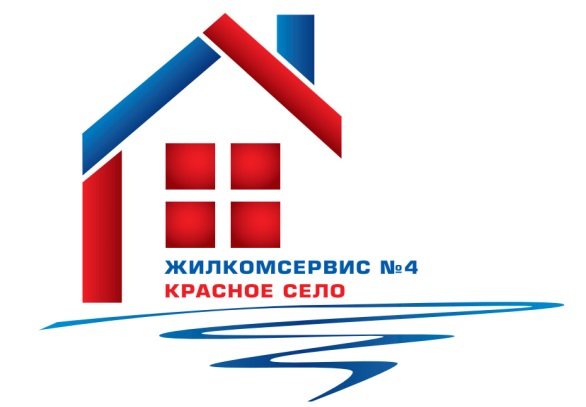 на 2016годАдрес:                           ул. Нарвская, д.4, к.1№ п/пНаименование работ № п/пНаименование работ 1Аварийно-восстановительные работы2Подготовка дома к зимнему периоду3Ремонт системы Ц.О. в подвале4Ремонт окон на чердаке5Ремонт электроосвещения на чердаке